Lesson plan for:     x   Children’s Rights             Social Inclusion              Entrepreneurship 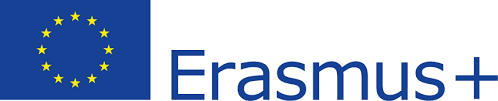 Lesson: Feelings (linked to CRC Article 12: Every child has the right to express their views, feelings and wishes in all matters affecting them.) School:Moneyrea Primary SchoolMoneyrea Primary SchoolMoneyrea Primary SchoolMoneyrea Primary SchoolMoneyrea Primary SchoolTeacher:S. FinlayS. FinlayS. FinlayDate:Date:February 2018February 2018Subject:Subject:PDMUPDMUFocus:I am allowed to share my feelingsI am allowed to share my feelingsI am allowed to share my feelingsYear:      11Pupil’s Age:Pupil’s Age:4-5AimsAimsAimsMaterialsMaterialsActivitiesActivitiesActivitiesActivitiesActivitiesEvidence of LearningEvidence of LearningEvidence of LearningEvidence of LearningPupils will:Be able to recognize and name emotions using facial expressions.Relate these emotions to their own experiences.Pupils will:Be able to recognize and name emotions using facial expressions.Relate these emotions to their own experiences.Pupils will:Be able to recognize and name emotions using facial expressions.Relate these emotions to their own experiences.Handheld mirrorsInteractive whiteboardsBev Evans ‘How Do I Feel?’ powerpointHandheld mirrorsInteractive whiteboardsBev Evans ‘How Do I Feel?’ powerpointMake happy/sad faces in a mirror. Talk about how our faces change. Invite children to share what makes them feel happy/sad.Make angry / scared / surprised faces in a mirror and discuss how our faces change. Invite children to share times they have felt angry/scared / surprised.Use emotion puppets to recap these emotionsWatch slideshow powerpoint. Introduce terms ‘ confused’, ‘bored’, ‘worried’, ‘upset’Children complete a sentence “I feel …… when…..” and draw a picture to illustrate their experience with given emotion.Pupils share these experiences with their group.  Make happy/sad faces in a mirror. Talk about how our faces change. Invite children to share what makes them feel happy/sad.Make angry / scared / surprised faces in a mirror and discuss how our faces change. Invite children to share times they have felt angry/scared / surprised.Use emotion puppets to recap these emotionsWatch slideshow powerpoint. Introduce terms ‘ confused’, ‘bored’, ‘worried’, ‘upset’Children complete a sentence “I feel …… when…..” and draw a picture to illustrate their experience with given emotion.Pupils share these experiences with their group.  Make happy/sad faces in a mirror. Talk about how our faces change. Invite children to share what makes them feel happy/sad.Make angry / scared / surprised faces in a mirror and discuss how our faces change. Invite children to share times they have felt angry/scared / surprised.Use emotion puppets to recap these emotionsWatch slideshow powerpoint. Introduce terms ‘ confused’, ‘bored’, ‘worried’, ‘upset’Children complete a sentence “I feel …… when…..” and draw a picture to illustrate their experience with given emotion.Pupils share these experiences with their group.  Make happy/sad faces in a mirror. Talk about how our faces change. Invite children to share what makes them feel happy/sad.Make angry / scared / surprised faces in a mirror and discuss how our faces change. Invite children to share times they have felt angry/scared / surprised.Use emotion puppets to recap these emotionsWatch slideshow powerpoint. Introduce terms ‘ confused’, ‘bored’, ‘worried’, ‘upset’Children complete a sentence “I feel …… when…..” and draw a picture to illustrate their experience with given emotion.Pupils share these experiences with their group.  Make happy/sad faces in a mirror. Talk about how our faces change. Invite children to share what makes them feel happy/sad.Make angry / scared / surprised faces in a mirror and discuss how our faces change. Invite children to share times they have felt angry/scared / surprised.Use emotion puppets to recap these emotionsWatch slideshow powerpoint. Introduce terms ‘ confused’, ‘bored’, ‘worried’, ‘upset’Children complete a sentence “I feel …… when…..” and draw a picture to illustrate their experience with given emotion.Pupils share these experiences with their group.  Pupils are able to identify emotions on puppets and in powerpoint.Pupils are able to give an example of when they have experienced a given emotion. Pupils are able to identify emotions on puppets and in powerpoint.Pupils are able to give an example of when they have experienced a given emotion. Pupils are able to identify emotions on puppets and in powerpoint.Pupils are able to give an example of when they have experienced a given emotion. Pupils are able to identify emotions on puppets and in powerpoint.Pupils are able to give an example of when they have experienced a given emotion. 